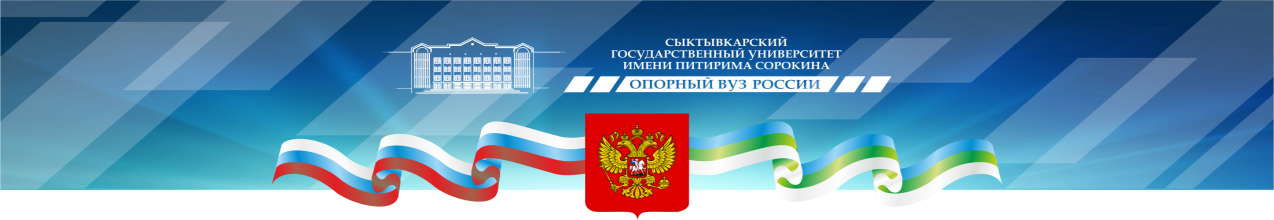 ИНСТИТУТ НЕПРЕРЫВНОГО ОБРАЗОВАНИЯприглашает  заинтересованных лицна дополнительную профессиональную программу повышения квалификации«ЦИФРОВОЙ ДИЗАЙН»Предложение действует в период: октябрь – декабрь 2020 г.Срок освоения программы – 18 академических часовФорма обучения - заочная с применением дистанционных образовательных технологийЦеЛЬ ПрограммЫформирование компетенций, необходимых для эффективной деятельности в сфере цифрового дизайнаКАТЕГОРИЯ СЛУШАТЕЛЕЙлица, желающие сформировать и/или развить навыки работы с компьютерной техникой, удовлетворить индивидуальные потребности в интеллектуальном совершенствовании и развитии креативного мышления, развитии творческого потенциала, формирования умения решать поставленные задачи, создавать и редактировать цифровые изображения на базе популярных графических программТРЕБОВАНИЯ К ОБУЧАЮЩИМСЯ- наличие среднего профессионального и/или высшего образования- владение навыками работы с компьютером на уровне среднего пользователя- владение приемами работы с ресурсами и технологиями сети ИнтернетСОДЕРЖАНИЕ ПРОГРАММЫКурс состоит из двух разделов «Современные тенденции развития компьютерной графики и области использования компьютерной графики» и «Принципы создания и обработки цифровых изображений».Занятия направлены на изучение общих вопросов предметной области, вопросов создания и обработки цифровых изображений. Занятия проводятся в электронной образовательной среде, где обучающимся открывается дистанционный доступ к учебным материалам. Обучающимся потребуется самостоятельно скачать с веб-ресурсов производителей и установить необходимое для работы программное обеспечение.ПРОШЕДШИМ ОБУЧЕНИЕ ВЫДАЕТСЯ - электронный сертификат- лица, имеющие или получающие среднее профессиональное или высшее образование, имеют возможность получить удостоверение о повышении квалификацииНАШИ КОНТАКТЫАдрес: г. Сыктывкар, Октябрьский пр-т, 55, офис 406E-mail: cpk2.ino@syktsu.ru, dpp.ino@syktsu.ruСайт: https://syktsu.ruВКонтакте: https://vk.com/ino_syktsuЛицензия № 1415 серия 90Л01 №0008403 Федеральная служба по надзору в сфере образования и науки от 29.04.2015